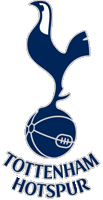 TOTTENHAM HOTSPUR SUPPORTERS SWEDENStyrelsemöte den 24 februari 2016 kl. 20:30 – 21:50Närvarande: 	Johan Sjöström (ordförande)		Sverker Otterström (sekreterare)Robin NilssonGunnar PetersonThomas ErlandsonStig Henriksson Peter StrömFrånvarande: 	Mathias Bridfelt		Robin Dronsfield1. Mötets öppnande  Ordförande öppnar mötet. 2. Föregående protokoll 10 januari godkändes. 3. EkonomiTHSS har nu 1270 medlemmarThomas redogjorde för en ny funktion till Swish där betalaren kan fylla i vad betalningen gäller vilket automatiskt uppdaterar vårt register vad den gäller så att man t.ex. inte behöver registrera medlemmar manuellt. Det ska vara möjligt att få den funktion även på kortbetalningar. Uppläggningsavgiften är 1000 kronor och banken tar en avgift på 3 kronor per transaktion samt en månadsavgift på 50 kroror. Styrelsen godkände att vi går vidare med detta då det kommer att innebära enorma tidsbesparingar för kassören, speciellt under sommarmånaderna då det nya medlemsåret inleds. 4. Medlemspaket nästa säsongRobin N tar fram ett förslag för max 70 kronor inklusive porto i samråd med Michael Unnebo. Resterande 130 kronor behövs för att täcka THSS övriga kostnader för events, hemsida, marknadsföring m.m.5. Sociala medier idagFacebook 7.523 följer THSS (+139 sedan förra mötet) Twitter 6.214 följer THSS (+124 sedan förra mötet)Instagram 5.971 följer THSS (+943 sedan förra mötet)6. Vinnare av medlemslotteriet Vi har fått kontakt med den sista vinnaren och bett honom komma in med bild som vi kan gå ut med på hemsidan. Sverker ser till att det kommer upp en artikel på hemsidan.7. Medlemsfrågor hemsidanDet är på gång med ett antal frågor där vi ska försöka att samla in vad som gör att man väljer att bli medlem alternativt inte blir medlem i THSS för att fortsätta att utveckla fördelarna med att bli medlem. Robin Dronsfield ska kontakta Magnus på Fanglobe för att lägga upp frågorna på hemsidan.8. Medlemskampanj 1/3Johan förslog att vi går ut med en kampanj där man för 300 kronor får medlemskap resten av denna plus hela nästa säsong inklusive medlemspaket för båda åren, så länge årets lager av medlemspaket räcker och ifall årets medlemspaket tar slut kan vi skicka något annat som finns att tillgå, vilket styrelsen godkände.9. AmbassadörerJobbet från ambassadörerna flyter på och det anordnas matchsamlingar runt om i landet. Det har startats en Facebookgrupp där ambassadörerna kan kommunicera med varandra och styrelsen. Gunnar meddelade att Torbjörn Nilsson kan tänka sig att delta på fler matchsamlingar i framtiden. 10. Medlemsresaa) Det blir en improviserad medlemsresa till matchen mot WBA beroende på att bägge lagen åkte ur FA Cupen. THSS har garanterats 50 biljetter men då det är kort om tid erbjuds inget hotell för vårens resa. Detta upplägg, som innebär lite mer frihet för de resande och mindre administration för THSS, ska utvärderas med resenärerna efter resan. Sverker är ansvarig för uppföljningen.b) Londonfixarna, som drivs av THSS medlemen Sten-Åke Johansson, har erbjudit THSS medlemmar 500 kronor i rabatt på biljett plus två hotellnätter i samband med matchen mot Southampton. Styrelsen är för att erbjuda våra medlemmar denna kampanj med tanke på att vi troligtvis inte kommer att få alla 50 biljetter som vi kommer att ansöka om då det är årets sista match och intresset är enormt p.g.a. Tottenhams placering i ligan för tillfället. Sverker skriver en text och publicerar på hemsidan och sociala medier.11. Medlemstidning efter säsongenTidningen bör gå ut direkt efter att spelprogram för nästa säsong har släppts. Robin N ansvarar för arbetet och ser till att allt skrivet material blir klart i tid. Sverker kommer att trycka tidningen på jobbet och ska försöka att få lite sponsring för att hålla ned kostnaden.Thomas undersöker med Fanglobe om det går att lägga upp tidningen som en pdf på hemsidan.12. Övriga frågorThomas tog upp frågan om virtuellt medlemskort som vi har fått erbjudande om. Johan tar kontakt med leverantören för att få mer information. Det ska finnas ett val för medlemmarna att man i så fall kan få ett fysiskt medlemskort. Thomas meddelade att det finns en funktion på hemsidan där styrelsen kan logga in och delge varandra information. Kostnaden för denna funktion är 300 kronor per år. Styrelsen beslutade att vi går vidare med detta.Thomas undersöker vidare möjligheten att medlemmar ska kunna ladda upp egna bilder på hemsidan utan att de läggs in i bildbiblioteket som redaktionen använder.Gunnar berättade om Tottenhams initiativ att få kontakt med fotbollsklubbar på gräsrotsnivå i Sverige. THFC vill erbjuda fotbollsskolor där tränare kommer från Spurs akademi mot en anmälningskostnad där fotbollsklubbarna får en kick back. Gunnar har tre klubbar som han kommer att skicka denna information till.Gunnar tog upp att vi inte har något reglerat avtal med Fanglobe angående driften och underhållet av vår hemsida. Magnus på Fanglobe har sagt att vi äger allt material på hemsidan och har inga problem att skriva på ett avtal. Gunnar tar kontakt med Lennart angående att ta fram 13. Nästa möte23 mars 20:3014. Orförande avslutade mötet 21:50Vid protokolletSverker Otterström